 中国乒协单位会员注册表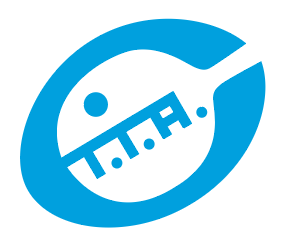  中国乒协单位会员注册表 中国乒协单位会员注册表 中国乒协单位会员注册表 中国乒协单位会员注册表注册单位：注册单位：注册单位：       （盖章）       （盖章）注册单位地址：                               工作人员人数：注册单位地址：                               工作人员人数：注册单位地址：                               工作人员人数：注册单位地址：                               工作人员人数：注册单位地址：                               工作人员人数：法人信息法人信息法人信息法人信息法人信息姓名性别职务联系电话备注协会领导信息（秘书长以上级别）协会领导信息（秘书长以上级别）协会领导信息（秘书长以上级别）协会领导信息（秘书长以上级别）协会领导信息（秘书长以上级别）姓名性别职务联系电话备注协会联系人协会联系人协会联系人协会联系人协会联系人姓名性别职务联系电话备注单位情况简介